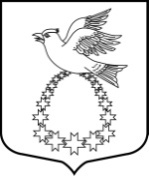 Совет депутатовмуниципального образования«Вистинское сельское поселение»муниципального образования«Кингисеппский муниципальный район»Ленинградской области(третий созыв)РЕШЕНИЕот 03 мая 2017 года №16О внесении изменений в Решение Совета депутатовМО «Вистинское сельское поселение»Кингисеппского муниципального района Ленинградской области от 15.12.2016 года № 46«О бюджете муниципального образования «Вистинское сельское поселение» Кингисеппского района Ленинградской области на 2017 год»В соответствии с Бюджетным кодексом Российской Федерации и Уставом муниципального образования «Вистинское сельское поселение» Кингисеппского муниципального района Ленинградской области, Совет депутатов МО «Вистинское сельское поселение» Кингисеппского муниципального района Ленинградской области РЕШИЛ:Внести  в решение Совета депутатов МО «Вистинское сельское поселение» Кингисеппского муниципального района Ленинградской области от 15.12.2016 года № 46 «О  бюджете муниципального образования «Вистинское сельское поселение» Кингисеппского муниципального района  Ленинградской области на 2017 год» следующие изменения:1.1.Дополнить приложением № 6.2. «Изменение распределения бюджетных ассигнований по целевым статьям (муниципальным программам  и непрограммным направлениям деятельности), группам и подгруппам видов расходов классификации расходов бюджетов, по разделам и подразделам классификации расходов бюджета муниципального образования «Вистинское  сельское поселение» муниципального образования «Кингисеппский муниципальный район» Ленинградской области на 2017 год» следующего содержания:«Приложение №6.2 к решению Совета депутатов МО «Вистинское сельское поселение» муниципального образования «Кингисеппский муниципальный район» Ленинградской области                              от 15.12.2016 года № 46ИЗМЕНЕНИЕ РАСПРЕДЕЛЕНИЯ бюджетных ассигнований по целевым статьям (муниципальным программам  и непрограммным направлениям деятельности), группам и подгруппам видов расходов классификации расходов бюджетов, по разделам и подразделам классификации расходов бюджета муниципального образования «Вистинское сельское поселение» муниципального образования «Кингисеппский муниципальный район» Ленинградской области на 2017 год, предусмотренных приложением 6 к решению Совета депутатов муниципального образования «Вистинское сельское поселение» муниципального образования «Кингисеппский муниципальный район» Ленинградской области «О бюджете муниципального образования «Вистинское сельское поселение» муниципального образования «Кингисеппский муниципальный район» Ленинградской области на 2017 год»1.2.  Дополнить приложением № 7.2. «Изменение распределения бюджетных ассигнований по целевым статьям (муниципальным программам  и непрограммным направлениям деятельности), группам и подгруппам видов расходов классификации расходов бюджетов, по разделам и подразделам классификации расходов бюджета муниципального образования «Вистинское сельское поселение» муниципального образования «Кингисеппский муниципальный район» Ленинградской области на 2017 год» следующего содержания:«Приложение № 7.2 к решению Совета депутатов МО «Вистинское сельское поселение» муниципального образования «Кингисеппский муниципальный район» Ленинградской области                              от 15.12.2016 года № 46ИЗМЕНЕНИЕ РАСПРЕДЕЛЕНИЯ бюджетных ассигнований по целевым статьям (муниципальным программам  и непрограммным направлениям деятельности), группам и подгруппам видов расходов классификации расходов бюджетов, по разделам и подразделам классификации расходов бюджета муниципального образования «Вистинское сельское поселение» муниципального образования «Кингисеппский муниципальный район» Ленинградской области на 2017 год, предусмотренных приложением 7 к решению Совета депутатов муниципального образования «Вистинское сельское поселение» муниципального образования «Кингисеппский муниципальный район» Ленинградской области «О бюджете муниципального образования «Вистинское сельское поселение» муниципального образования «Кингисеппский муниципальный район» Ленинградской области на 2017 год»1.3. Дополнить приложением 8.2. «Изменение ведомственной структуры расходов бюджета муниципального образования «Вистинское сельское поселение» муниципального образования «Кингисеппский муниципальный район» Ленинградской области на 2017 год» следующего содержания:«Приложение № 8.2 к решению Совета депутатов МО «Вистинское сельское поселение» муниципального образования «Кингисеппский муниципальный район» Ленинградской области                              от 15.12.2016 года № 46Ведомственной структуры расходов бюджета муниципального образования «Вистинское сельское поселение» муниципального образования «Кингисеппский муниципальный район» Ленинградской области на 2017 год, предусмотренных приложением 8 к решению Совета депутатов муниципального образования «Вистинское сельское поселение» муниципального образования «Кингисеппский муниципальный район» Ленинградской области  «О бюджете муниципального образования «Вистинское сельское поселение» муниципального образования «Кингисеппский муниципальный район» Ленинградской области на 2017 год»1.4. Приложение № 9 «Иные межбюджетные трансферты в бюджет муниципального образования  "Кингисеппский муниципальный район" Ленинградской области на осуществление части полномочий  муниципального образования "Вистинское сельское поселение" Кингисеппского муниципального района Ленинградской области  на 2017 год» изложить в новой редакции:«Приложение № 9к решению Совета депутатов МО «Вистинское сельское поселение» от 15.12.2016 года № 46(в редакции решения Совета депутатов МО «Вистинское сельское поселение» от «03» мая 2017 года №16)  Иные межбюджетные трансферты в бюджет муниципального образования  "Кингисеппский муниципальный район" Ленинградской области на осуществление части полномочий  муниципального образования "Вистинское сельское поселение" Кингисеппского муниципального района Ленинградской области  на 2017 годГлава МО «Вистинское сельское поселение»                           Ю.И. Агафонова	 НаименованиеЦСРВРРзПРСумма (тысяч рублей)НаименованиеЦСРВРРзПРСумма (тысяч рублей)Всего0,0Муниципальная программа муниципального образования "Вистинском сельское поселение" "Развитие жилищно-коммунального хозяйства МО "Вистинского сельского поселения на 2017 - 2019 годы"42 0 00 00000-464,8Подпрограмма «Развитие жилищного хозяйства муниципального образования «Вистинское сельское поселение»42 1 00 00000-464,8Основное мероприятие «Проведение капитального ремонта общего имущества в многоквартирных домах»42 1 01 00000-464,8Субсидии юридическим лицам на ремонт общего имущества в многоквартирных домах42 1 01 07030-464,8Субсидии юридическим лицам на ремонт общего имущества в многоквартирных домах (Иные бюджетные ассигнования)42 1 01 07030800-464,8Субсидии юридическим лицам (кроме некоммерческих организаций), индивидуальным предпринимателям, физическим лицам - производителям товаров, работ, услуг42 1 01 070308100501-464,8Муниципальная программа муниципального образования "Вистинское сельское поселение" "Благоустройство территории в Вистинском сельском поселении"49 0 00 00000290,0Подпрограмма "Обеспечение и повышение комфортности условий проживания граждан"49 1 00 00000290,0Основное мероприятие "Благоустройство населённых пунктов, расположенных на территории муниципального образования"49 1 01 00000290,0Озеленение территории муниципального образования49 1 01 80200290,0Озеленение территории муниципального образования (Закупка товаров, работ и услуг для обеспечения государственных (муниципальных) нужд)49 1 01 80200200290,0Иные закупки товаров, работ и услуг для обеспечения государственных (муниципальных) нужд49 1 01 802002400503290,0Обеспечение деятельности органов местного самоуправления86 0 00 00000174,8Обеспечение деятельности аппаратов органов местного самоуправления86 4 00 00000174,8Непрограммные расходы86 4 01 00000174,8Исполнение функций органов местного самоуправления86 4 01 00120160,0Исполнение функций органов местного самоуправления (Закупка товаров, работ и услуг для обеспечения государственных (муниципальных) нужд)86 4 01 00120200160,0Иные закупки товаров, работ и услуг для обеспечения государственных (муниципальных) нужд86 4 01 001202400103160,0Иные межбюджетные трансферты на исполнение полномочий по осуществлению муниципального жилищного контроля на территориях поселения86 4 01 0286014,8Иные межбюджетные трансферты на исполнение полномочий по осуществлению муниципального жилищного контроля на территориях поселения (Межбюджетные трансферты)86 4 01 0286050014,8Иные межбюджетные трансферты86 4 01 02860540010414,8НаименованиеРзПРСумма (тысяч рублей)НаименованиеРзПРСумма (тысяч рублей)Всего0,0ОБЩЕГОСУДАРСТВЕННЫЕ ВОПРОСЫ0100174,8Функционирование законодательных (представительных) органов государственной власти и представительных органов муниципальных образований0103160,0Функционирование Правительства Российской Федерации, высших исполнительных органов государственной власти субъектов Российской Федерации, местных администраций010414,8ЖИЛИЩНО-КОММУНАЛЬНОЕ ХОЗЯЙСТВО0500-174,8Жилищное хозяйство0501-464,8Благоустройство0503290,0НаименованиеГРБСРзПРЦСРВРСумма  (тысяч рублей)НаименованиеГРБСРзПРЦСРВРСумма  (тысяч рублей)Всего0,0АДМИНИСТРАЦИЯ МО ВИСТИНСКОЕ С/П9050,0ОБЩЕГОСУДАРСТВЕННЫЕ ВОПРОСЫ9050100174,8Функционирование законодательных (представительных) органов государственной власти и представительных органов муниципальных образований9050103160,0Обеспечение деятельности органов местного самоуправления905010386 0 00 00000160,0Обеспечение деятельности аппаратов органов местного самоуправления905010386 4 00 00000160,0Непрограммные расходы905010386 4 01 00000160,0Исполнение функций органов местного самоуправления905010386 4 01 00120160,0Иные закупки товаров, работ и услуг для обеспечения государственных (муниципальных) нужд905010386 4 01 00120240160,0Функционирование Правительства Российской Федерации, высших исполнительных органов государственной власти субъектов Российской Федерации, местных администраций905010414,8Обеспечение деятельности органов местного самоуправления905010486 0 00 0000014,8Обеспечение деятельности аппаратов органов местного самоуправления905010486 4 00 0000014,8Непрограммные расходы905010486 4 01 0000014,8Иные межбюджетные трансферты на исполнение полномочий по осуществлению муниципального жилищного контроля на территориях поселения905010486 4 01 0286014,8Иные межбюджетные трансферты905010486 4 01 0286054014,8ЖИЛИЩНО-КОММУНАЛЬНОЕ ХОЗЯЙСТВО9050500-174,8Жилищное хозяйство9050501-464,8Муниципальная программа муниципального образования "Вистинском сельское поселение" "Развитие жилищно-коммунального хозяйства МО "Вистинского сельского поселения на 2017 - 2019 годы"905050142 0 00 00000-464,8Подпрограмма «Развитие жилищного хозяйства муниципального образования «Вистинское сельское поселение»905050142 1 00 00000-464,8Основное мероприятие «Проведение капитального ремонта общего имущества в многоквартирных домах»905050142 1 01 00000-464,8Субсидии юридическим лицам на ремонт общего имущества в многоквартирных домах905050142 1 01 07030-464,8Субсидии юридическим лицам (кроме некоммерческих организаций), индивидуальным предпринимателям, физическим лицам - производителям товаров, работ, услуг905050142 1 01 07030810-464,8Благоустройство9050503290,0Муниципальная программа муниципального образования "Вистинское сельское поселение" "Благоустройство территории в Вистинском сельском поселении"905050349 0 00 00000290,0Подпрограмма "Обеспечение и повышение комфортности условий проживания граждан"905050349 1 00 00000290,0Основное мероприятие "Благоустройство населённых пунктов, расположенных на территории муниципального образования"905050349 1 01 00000290,0Озеленение территории муниципального образования905050349 1 01 80200290,0Иные закупки товаров, работ и услуг для обеспечения государственных (муниципальных) нужд905050349 1 01 80200240290,0№ п/пНаименование администратора  доходовНаименование цели направления средствСумма  (тысяч рублей)1Администрация муниципального образования "Кингисеппский муниципальный район"на формирование, исполнение и кассовое обслуживание бюджета260,52Администрация муниципального образования "Кингисеппский муниципальный район"на осуществление части полномочий по решению вопросов местного значения,связанных с исполнением частичных функций по ст.51 ЖК РФ11,03Администрация муниципального образования "Кингисеппский муниципальный район"на осуществление муниципального жилищного контроля на территориях поселения42,44Совет депутатов муниципального образования "Кингисеппский муниципальный район"на осуществление внешнего муниципального финансового контроля132,0ИТОГО445,9